§156.  Authorization to establish program; payments for MaineCare benefits prohibitedThe Treasurer of State is authorized to establish in this State the ABLE ME Savings Program, referred to in this section as "the program," to allow an individual with a disability to establish a federal tax-advantaged savings account and use the funds in that account to pay for the individual's care.  The program must comply with the requirements of the federal Achieving a Better Life Experience Act of 2014, Public Law 113-295.  [PL 2017, c. 394, §1 (NEW).]Unless otherwise required by the United States Social Security Act, 42 United States Code, Section 1396p(b), the State, or any agency or instrumentality of the State, may not seek payment for MaineCare benefits provided to a designated beneficiary from an account, or its proceeds, that is established under a qualified ABLE program that complies with the requirements of the federal Achieving a Better Life Experience Act of 2014, Public Law 113-295.  [PL 2019, c. 348, §1 (NEW).]Funds held in an account established under a qualified ABLE program that complies with the requirements of the federal Achieving a Better Life Experience Act of 2014, Public Law 113‑295 or distributed for the purposes of paying qualified expenses must be disregarded when determining the designated beneficiary's eligibility for any means‑tested public assistance program.  [PL 2019, c. 348, §1 (NEW).]The Treasurer of State may adopt routine technical rules pursuant to chapter 375, subchapter 2‑A to implement the provisions of this section, including all terms and conditions of the program.  [PL 2017, c. 394, §1 (NEW).]SECTION HISTORYPL 2017, c. 394, §1 (NEW). PL 2019, c. 348, §1 (AMD). The State of Maine claims a copyright in its codified statutes. If you intend to republish this material, we require that you include the following disclaimer in your publication:All copyrights and other rights to statutory text are reserved by the State of Maine. The text included in this publication reflects changes made through the First Regular Session and the First Special Session of the131st Maine Legislature and is current through November 1, 2023
                    . The text is subject to change without notice. It is a version that has not been officially certified by the Secretary of State. Refer to the Maine Revised Statutes Annotated and supplements for certified text.
                The Office of the Revisor of Statutes also requests that you send us one copy of any statutory publication you may produce. Our goal is not to restrict publishing activity, but to keep track of who is publishing what, to identify any needless duplication and to preserve the State's copyright rights.PLEASE NOTE: The Revisor's Office cannot perform research for or provide legal advice or interpretation of Maine law to the public. If you need legal assistance, please contact a qualified attorney.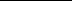 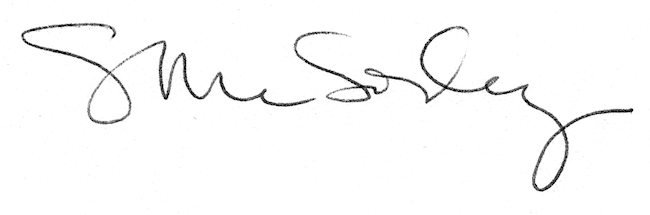 